Artan FejzullahuAddress:	Telephone:	E-mail: artan.fejzullahu@universitetiaab,comEDUCATIONMSc.BA.EMPLOYMENT/TEACHINGProfessor of law: 2019 present	Lecturer: 2014-2019  Asisstant: 2010-2014  ;SCIENTIFIC CONFERENCESPUBLICATIONS/ARTICLESSKILLS AND COMPETENCIESMother tongue	Albanian Foreign language   EnglishComputer Skills: Word, Excel, PowerPoint, etc.Bardhyl Qaushi, Mati I, Prishtinë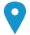 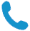 0038344/361 974     0038619 690 046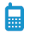 PhD.   Constitutional and  Administrative  lawUniversity of Pristina/KosovoUniversity of Pristina/KosovoMaster studies on  Legal and administrative sciencesState UT, MacedoniaState UT, MacedoniaLaw FacultyAAB-Riinvest University – Pristina/KosovoAAB-Riinvest University – Pristina/KosovoCONFERENCETitle of ArticleMonth /Year1.  Requests andissuance ofdecisions by theadministrativebodies in Kosovoat theInternationalConference20142. The functioningof the legal statein southeasternEurope2016Published /ISSN/ISBNItem titleMonth/YearPJIEL, ISSN 2064-9401, Vol 201/1,Principles of Good Administration under the European Code of GoodAdministrative Behaviour, https://scholar.google.com/citations?view_op=view_citation&hl=en&user=m8JbiLwAAAAJ&citation_for_view=m8JbiLwAAAAJ:d1gkVwhDpl0C2018 Nomos, ISSN 1435-2869, ZDB-ID 2568960-5. - Vol. 22.2019, 2, p. 267-278The role of ethics in public administration: SEER Journal forLabour and Social Affairs in Eastern Europe, https://scholar.google.com/citations?view_op=view_citation&hl=en&user=m8JbiLwAAAAJ&citation_for_view=m8JbiLwAAAAJ:u-x6o8ySG0sC2019The Institute of Administrative Silence of Kosovo in accordance European Union legislation and comparative aspects with  https://scholar.google.com/scholar?oi=bibs&cluster=1871752725350898411&btnI=1&hl=enThe Institute of Administrative Silence of Kosovo in accordance European Union legislation and comparative aspects with  https://scholar.google.com/scholar?oi=bibs&cluster=1871752725350898411&btnI=1&hl=enRevista de Științe Politice. Revue des Sciences Politiques • No. 71 • 2021: 80 - 88The Institute of Administrative Silence of Kosovo in accordance European Union legislation and comparative aspects with  https://scholar.google.com/scholar?oi=bibs&cluster=1871752725350898411&btnI=1&hl=en2021The Institute of Administrative Silence of Kosovo in accordance European Union legislation and comparative aspects with  https://scholar.google.com/scholar?oi=bibs&cluster=1871752725350898411&btnI=1&hl=en